								Όνομα			Το Πρόσωπο- The Face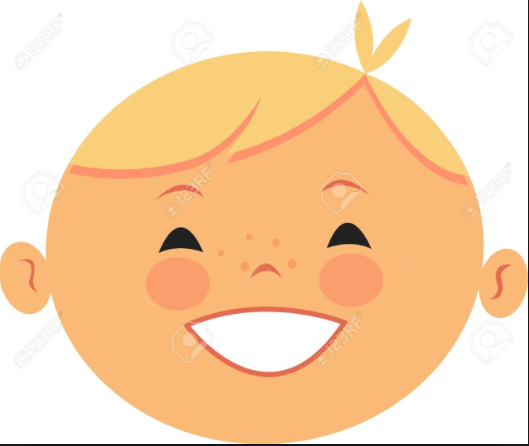 Write the correct facial part to the corresponding number in the space provided.